Учреждение образования«Брестский государственный университет имени А.С. Пушкина»Юридический факультетКафедра уголовно-правовых дисциплинСТУДЕНЧЕСКОЕ НАУЧНОЕ ОБЩЕСТВО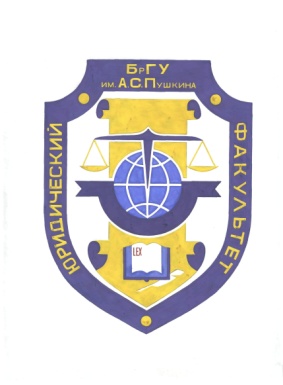 ПРОГРАММАV Республиканской научно-практической конференциипреподавателей, аспирантов, магистрантов и студентов«Уголовная юстиция: законодательство,теория и практика»24 октября 2014 годаБрест 2014ОРГАНИЗАЦИОННЫЙ КОМИТЕТПредседатель – Григорович Е.Н., кандидат социологических наук, доцент, декан юридического факультета;Заместитель председателя – Лосев В.В., кандидат юридических наук, доцент, заведующий кафедрой уголовно-правовых дисциплин, БрГУ имени А.С. ПушкинаЧлены оргкомитета:1. Храмов С.М., кандидат юридических наук, доцент кафедры уголовно-правовых дисциплин2. Займист Г.И., кандидат философских наук, доцент, доцент кафедры уголовно-правовых дисциплин;3. Романюк (Соловей) Е.В., преподаватель кафедры уголовно-правовых дисциплин;4. Резюк В.И., преподаватель кафедры уголовно-правовых дисциплин;5. Хилюта В.В., кандидат юридических наук, доцент, заведующий кафедрой уголовного права и криминологии, Гродненский государственный университет имени Янки Купалы (по согласованию);6. Андрияшко М.В., кандидат юридических наук, и.о. декана факультета экономики и права, заведующий кафедрой государственного управления и уголовно-правовых дисциплин, Барановичский государственный университет (по согласованию);7. Яловик В.С., кандидат юридических наук, доцент, профессор кафедры уголовного права и криминологии, Академия МВД Республики Беларусь (по согласованию);8. Ярмоц Е.Н., кандидат юридических наук, доцент, заведующий кафедрой уголовного права и криминалистики, Полоцкий государственный университет (по согласованию);9. Осипова А.С., член студенческой научно-исследовательской лаборатории (СНИЛ) кафедры уголовно-правовых дисциплин, студентка юридического факультета, БрГУ имени А.С. Пушкина;10. Ошмян И.И., член СНИЛ кафедры уголовно-правовых дисциплин, студентка юридического факультета, БрГУ имени А.С. Пушкина.ПРОГРАММА КОНФЕРЕНЦИИ24 октября 201410.00-11.00 – регистрация участников11.00-13.00 – пленарное заседание13.00-14.00 – перерыв на обед13.30-17.30 – работа по секциям17.30-18.00 – подведение итогов работы ПЛЕНАРНОЕ ЗАСЕДАНИЕОткрытие конференцииБудько Александр Евгеньевич, проректор по научной работе и экономике, кандидат физико-математических наук, доцентГлухова Олеся Викторовна, заместитель декана юридического факультета по учебной работеЗаймист Галина Ивановна, заместитель декана юридического факультета по научной работеДокладыВолосевич А.А. Состояние и динамика преступности в сфере незаконного оборота наркотических средств, психотропных веществ, их прекурсоров и аналогов в Республике Беларусь и Брестской областиБрест, БрГУ имени А.С. Пушкина, Научный руководитель: С.М. Храмов, доцент, кандидат юридических наук Мельник Е.В. Полномочия прокурора при направлении уголовного дела в судБрест, БрГУ имени А.С. Пушкина, научный руководитель: В.В. Лосев, кандидат юридических наук, доцентЗубко О.А. Прекращение производства по уголовному делу в связи с примирением с потерпевшимБрест, БрГУ имени А.С. Пушкина, научный руководитель: В.В. Лосев, кандидат юридических наук, доцентБелостоцкая Т.И. Актуальные вопросы рассмотрения понятия торговли людьми в уголовном законодательствеМинск, ГУО «Минский государственный торговый колледж», научный руководитель: Е.И. Притульчик, преподаватель Виноградова И.Ю. Услуга как предмет взяткиБрест, БрГТУ , научный руководитель: Е.В. Речиц Занько Ю.И., Кипель А.Г. К вопросу о правовых последствиях эвтаназииБарановичи, БарГУ, научный руководитель: А.Н. Русак, старший преподаватель Маманович Ю.А. Анализ норм законодательства Республики  Беларусь о преступлениях против половой неприкосновенности и свободы несовершеннолетнихМинск, ГУО «Минский государственный торговый колледж», научный руководитель: Е.И. Притульчик, преподавательГрибанов Е.Д. К вопросу о необходимости создания ювенальной юстиции Гомель, ГФ «МИТСО», научный руководитель: И.В. Кучвальская, кандидат юридических наук, доцентЖучко В.И. К вопросу об аресте в отношении несовершеннолетних Барановичи, БарГУ, научный руководитель: А.Н. Русак, старший преподаватель Коток О.В. Правовые и организационные основы трудовой деятельности осужденных в исправительных учреждениях Республики БеларусьГомель, Гомельский филиал Международного университета «МИТСО», научный руководитель: Е.В. Савчик, старший преподаватель Мойсеева А.П. О профилактике рецидивной преступностиГомель, ГФ «МИТСО», научный руководитель: И.В. Кучвальская, кандидат юридических наук, доцентКрол А.М. О наделении дополнительными полномочиями начальника следственного подразделенияМогилев, Могилевский институт МВД Республики Беларусь, научный руководитель: Ж.А. Шилко, старший преподавательБашкова К.В. Закрепление института пробации в уголовном законодательстве Республики БеларусьМогилев, МГУ имени А.А. Кулешова, научный руководитель: И.В. Буянова, старший преподаватель Игнатович В.Б. Смертная казнь сквозь призму уголовного права и общественного мнения Могилев, МГУ имени А.А. Кулешова, научный руководитель: И.В. Буянова, старший преподаватель Зайченко И.Ю. Современное состояние преступности в Республике Беларусь и способы борьбы с нейМогилев, МГУ имени А.А. Кулешова, научный руководитель: И.В. Буянова, старший преподаватель Кушнаренко А.А. Освобождение от уголовной ответственности в связи с добровольным возмещением причиненного ущерба (вреда) и принцип равенства перед закономМогилев, МГУ имени А.А. Кулешова, научный руководитель: И.В. Буянова, старший преподавательАксёнова И.В. Вопросы привлечения к уголовной ответственности организатора незаконной миграцииБрест, БрГУ имени А.С. Пушкина, научный руководитель: С.М. Храмов, кандидат юридических наукЖогальский Н.С. Перспективы применения технологии laser enabled advanced packaging в криминалистикеБрест, БрГУ имени А.С. Пушкина, научный руководитель: С.М. Храмов, кандидат юридических наук Лосев И.В. Имущественный ущерб в составе преступления, предусмотренного ст. 216 Уголовного кодекса Республики БеларусьБрест, БрГУ имени А.С. Пушкина, научный руководитель: В.В. Лосев, кандидат юридических наук, доцентСергиенко А.А. Отношение несовершеннолетних к алкоголюБрест, БрГУ имени А.С. Пушкина, научный руководитель: Е.В. Соловей, преподавательФарафонова А.В. Общеопасный способ совершения убийстваБрест, БрГУ имени А.С. Пушкина, научный руководитель: В.В. Лосев, кандидат юридических наук, доцентВасилевский А.В. Толкование понятия «убийство лица, находящегося в беспомощном состоянии»Брест, БрГУ имени А.С. Пушкина, научный руководитель: В.В. Лосев, кандидат юридических наук, доцент РАБОТА СЕКЦИЙСекция № 1. Уголовное правоВремя и место работы секции: 14.00–17.30 (ауд. 317)Руководители секции: Лосев Владимир Владимирович, кандидат юридических наук, доцент, заведующий кафедрой уголовно-правовых дисциплин;Глухова Олеся Викторовна, старший преподаватель кафедры уголовно-правовых дисциплинСписок выступающихАнтоник Н.В., Каплич Я.В. Правовой анализ убийства матерью новорожденного ребенкаБарановичи, БарГУ, научный руководитель: И.В. Шуленкова, старший преподавательБлошук Т.Н. Юридические лица как субъекты уголовного права: сравнительно-правовой анализБрест, БрГУ имени А.С. Пушкина, научный руководитель: В.В. Лосев, кандидат юридических наук, доцентБыкова К.В., Тысевич Е.М. Отличие преступления от малозначительного деянияБрест, БрГУ имени А.С. Пушкина, научный руководитель: В.В. Лосев, кандидат юридических наук, доцентВикторович З.М. Толкование понятия «жилище» в части 2 статьи 205 Уголовного кодекса Республики БеларусьБрест, БрГУ имени А.С. Пушкина, научный руководитель: О.В. Глухова, старший преподаватель Войтеховская М.А., Ложко У.Ю. Отмена смертной казни как основа тенденции гуманизации системы наказанийБарановичи, БарГУ, научный руководитель: И.В. Шуленкова, старший преподавательВолосевич А.А. Практика применения норм уголовного законодательства о преступлениях в сфере незаконного оборота наркотических средств, психотропных веществ, их прекурсоров и аналогов в Республике БеларусьБрест, БрГУ имени А.С. Пушкина, научный руководитель: С.М. Храмов, кандидат юридических наук Граб В.Ю. Освобождение от уголовной ответственности за дачу взятки и посредничество во взяточничествеБрест, БрГУ имени А.С. Пушкина, научный руководитель: О.В. Глухова, старший преподавательДанилевич К.А. Институт уголовной ответственности юридических лиц: перспективы введения в Республике БеларусьБрест, БрГУ имени А.С. Пушкина, научный руководитель: В.В. Лосев, кандидат юридических наук, доцентЖук А.О. Актуальность уголовной ответственности за недонесение о преступлении в современных условиях и на постсоветском пространствеБрест, БрГу имени А.С. Пушкина, научный руководитель: В.В. Лосев, кандидат юридических наук, доцентЗалевская С.А. Разглашение без согласия автора или заявителя сущности изобретения, полезной модели, промышленного образца как преступление против конституционных прав и свобод человека и гражданинаБрест, БрГУ имени А.С. Пушкина, научный руководитель: В.В. Лосев, кандидат юридических наук, доцентИльючик М.В. Проблема определения составов таможенных преступлений в законодательстве таможенного союзаБрест, БрГУ имени А.С. Пушкина, научный руководитель: В.В. Лосев, кандидат юридических наук, доцентКовчик В.А. Виды транспортных преступлений в УК Республики Беларусь и Российской Федерации: сравнительный анализГродно, ГрГУ им. Янки Купалы, научный руководитель: Р.Н. Ключко, кандидат юридических наук, доцентКоросташова И.Н., Особенности  уголовно-правовой защиты  прав интеллектуальной собственности в Украине Украина, Днепропетровск, Академия таможенной службы Украины, кандидат юридических наук, доцент, доцент кафедры уголовно-правовых дисциплинКоросташова Т.А. Новая доктрина правонарушенийУкраина, Николаев, Николаевский национальный университет им. Сухомлинского, соискатель кафедры правоведения, научный руководитель: А.А. Кириченко, доктор юридических наук, профессорКузьмицкая К.А. Разглашение данных дознания, предварительного следствия или закрытого судебного заседания: направления совершенствования уголовно-правовой нормыБрест, БрГУ имени А.С. Пушкина, научный руководитель: В.В. Лосев, кандидат юридических наук, доцентКулинич А.В. Тайна суррогатного материнства: правовое закрепление и охранаБрест, БрГУ имени А.С. Пушкина, научный руководитель: В.В. Лосев, кандидат юридических наук, доцентЛаговская Е.В. Проблемы объективной стороны развратных действийРоссия, Республика Крым, Симферополь, Таврический национальный университет имени В.И. Вернадского, научный руководитель: О.В. Скворцова, кандидат юридических наук, доцентЛагутко А.А., Середа К.А. Правовой анализ нарушения тайны переписки, телефонных или иных переговоров, почтовых, телеграфных или иных сообщений граждан в Республике БеларусьБарановичи, БарГУ, научный руководитель: И. В. Трофимчик, преподавательЛазаревич Д.А. Минимальное число участников как признак организованной группыБрест, БрГУ имени А.С. Пушкина, научный руководитель: В.В. Лосев, кандидат юридических наук, доцентЛевша Т.А., Олешкевич О.Д. О некоторых проблемных аспектах момента начала уголовно-правовой охраны жизни человекаБарановичи, БарГУ, научный руководитель: И.В. Шуленкова, старший преподавательЛосев И.В. Определение размера последствий причинения имущественного ущерба без признаков хищения Брест, БрГУ имени А.С. Пушкина, научный руководитель: В.В. Лосев, кандидат юридических наук, доцентМалайчик А.В. Разграничение посредничества во взяточничестве и соучастия в даче и получении взяткиБрест, БрГУ имени А.С. Пушкина, научный руководитель: В.В. Лосев, кандидат юридических наук, доцентМелешко Е.В. Убийство суррогатной матерью новорожденного ребенка: уголовно-правовой анализ и проблемы квалификацииБрест, БрГУ имени А.С. Пушкина, научный руководитель: В.В. Лосев, кандидат юридических наук, доцентМидловец М.В. Последствия изнасилования как фактор общественной опасности преступленияРоссия, Республика Крым, Симферополь, Таврический национальный университет имени В.И. Вернадского, научный руководитель: Е.В. Губанова, кандидат юридических наук, доцентМисюрин В.В. Проблемы применения статьи 406 УК Республики Беларусь «Недонесение о преступлении»Брест, БрГУ имени А.С. Пушкина, научный руководитель: В.В. Лосев, кандидат юридических наук, доцентНазарова О.А. К вопросу о трактовке признаков получения взятки организованной группойГродно, ГрГУ имени Янки Купалы, научный руководитель: Р.Н. Ключко, кандидат юридических наук, доцентНовак С.И. Способы борьбы с лжепредпринимательствомБрест, БрГУ имени А.С. Пушкина, научный руководитель: Г.И. Зайчук, кандидат юридических наук, доцентОконович В.К., Храмов С.М. Нарушение правил дорожного движения или эксплуатации транспортных средств: уголовно-правовой анализБрест, БрГУ имени А.С. ПушкинаОконович В.К. Административная преюдиция как обязательный признак субъекта преступления, предусмотренного статьей 3171 Уголовного кодекса Республики БеларусьБрест, БрГУ имени А.С. Пушкина, научный руководитель: С.М. Храмов, кандидат юридических наукОстапук Д.Д. Отграничение мошенничества от кражи в уголовном праве Республики БеларусьБрест, БрГУ А.С. Пушкина, научный руководитель: С. М. Храмов, кандидат юридических наукОстапук Д.Д., Храмов С.М. Отграничение мошенничества от вымогательстваБрест, БрГУ А.С. ПушкинаПискун А.Л., Щербакова Д.А. Уголовная ответственность за незаконный сбыт наркотических средств посредством использования ИнтернетаБрест, БрГУ имени А.С. Пушкина, научный руководитель: С.М. Храмов, кандидат юридических наукПлетенёв Д.А., доцент кафедры конституционного права БГУ, кандидат юридических наук, доцентСтаханова Е.Ю., заведующая кафедрой государственного и административного права Университета Российской академии образования, Самарский филиал, кандидат юридических наукПринципы конституционно-правовой ответственностиПрокопович А.А. Страховое мошенничество: уголовно-правовая характеристикаБрест, БрГУ имени А.С. Пушкина, научный руководитель: В.В. Лосев, кандидат юридических наук, доцентПужель И.О. Необходимая оборона как неотъемлемое право человекаБрест, БрГУ имени А.С. Пушкина, научный руководитель: О.В. Глухова, старший преподавательРусак А.Н. Объективная сторона незаконного производства аборта (ст. 156 Уголовного кодекса Республики Беларусь)Барановичи, БарГУСавич А.В. Анализ законопроекта «О борьбе с коррупцией» Брест, БрГУ имени А.С. Пушкина, научный руководитель: В.В. Лосев, кандидат юридических наук, доцентСкок О.И., Шуленкова И.В. «Особая жестокость» как признак убийства Барановичи, БарГУСнитко А.Г. Шпионаж в уголовном законодательстве Республики Беларусь Брест, БрГУ имени А.С. Пушкина, научный руководитель: В.В. Лосев, кандидат юридических наук, доцентСорокина Д.В. Отдельные вопросы юридической ответственности в сфере предпринимательской деятельностиГомель, Гомельский филиал Международного университета «МИТСО», научный руководитель: В.А. Брилева, кандидат юридических наук, доцентСтанкевич А.Л. Присвоение и растрата: разграничение преступлений и отграничение от смежных составовБрест, БрГУ имени А.С. Пушкина, научный руководитель: В.В. Лосев, кандидат юридических наук, доцентСтанкевич А.Л. Хищение путём злоупотребления служебными полномочиями и злоупотребление служебными полномочиями из корыстной заинтересованности: проблемы разграниченияБрест, БрГУ имени А.С. Пушкина, научный руководитель: В.В. Лосев, кандидат юридических наук, доцентСтанкевич А.Л., Храмов С.М. Спайс: распространение, химический состав, воздействие на организм, ответственностьБрест, БрГУ имени А.С. Пушкина, научный руководитель: С.М. Храмов, кандидат юридических наукФарафонова А.В. Особая жестокость как способ совершения убийстваБрест, БрГУ имени А.С. Пушкина, научный руководитель: В.В. Лосев, кандидат юридических наук, доцентЧарыева Д.М. Уголовная ответственность за организованную преступную деятельность в Республике Беларусь, Российской федерации, Украине: сравнительный анализБрест, БрГУ имени А.С. Пушкина, научный руководитель: В.В. Лосев, кандидат юридических наук, доцентЧечет Н.М. Уменьшенная вменяемость: сравнительно-правовой анализ уголовного законодательства Республики Беларусь и Российской ФедерацииБарановичи, БарГУ Хвисюк И.И. Ценные бумаги как предмет подделки денег, ценных бумаг и платежных средствБрест, БрГУ имени А.С. Пушкина, научный руководитель: С.М. Храмов, кандидат юридических наукХорожева О.И. Дифференциация ответственности за преступления против несовершеннолетних в уголовном праве Республики БеларусьБрест, БрГУ имени А.С. Пушкина, научный руководитель: В.В. Лосев, кандидат юридических наук, доцентЯлкабов А.М. Уголовно-правовая характеристика изнасилования по законодательству Республики Беларусь, Российской Федерации и Республики ТуркменистанБрест, БрГУ имени А.С. Пушкина, научный руководитель: В.В. Лосев, кандидат юридических наук, доцентЯнчук К.М. Уголовная ответственность за коррупционные преступленияБрест, БрГУ имени А.С. Пушкина, научный руководитель: Е.С. Богдан, старший преподаватель Секция № 2. КриминологияВремя и место работы секции: 14.00–17.30 (ауд. 515)Руководители секции: Храмов Сергей Михайлович, кандидат юридических наук, доцент кафедры уголовно-правовых дисциплин;Займист Галина Ивановна, кандидат философских наук, доцент, доцент кафедры уголовно-правовых дисциплин.Список выступающихБерезюк В.А., Пимашкин Д.С. Русская православная церковь и институт ювенальной юстицииБрест, БрГУ им. А.С. Пушкина, научный руководитель: Е.В. Соловей, преподаватель Березюк В.А., Пимашкин Д.С. Арест как мера ответственности несовершеннолетних в Республике Беларусь и Федеративной Республике ГерманияБрест, БрГУ им. А.С. Пушкина, научный руководитель: Е.В. Соловей, преподаватель Борушко К.В., Климчук К.А. Образ жизни преступника как объект криминологического исследованияБрест, БрГУ имени А.С. Пушкина, научный руководитель: С.М. Храмов, кандидат юридических наукГалузо Д.И. Анализ рецидивной преступности в Республике БеларусьМогилев, МГУ имени А.А. Кулешова, научный руководитель: И.В. Буянова, старший преподаватель Гамза К.С., Зубец М.В. Преступления, совершаемые лицами с аномалиями психики: криминалистические и уголовно-правовые методы профилактикиБрест, БрГУ имени А.С. Пушкина, научный руководитель: С.М. Храмов, кандидат юридических наукгриневская ю.в. Выявление и профилактика семейного насилия в Республике Беларусь Брест, БрГУ имени А.С. Пушкина, научный руководитель: О.В. Глухова, старший преподавательИвко И.Т. Проблема подросткового суицида в БеларусиБрест, БрГУ имени А.С. Пушкина, научный руководитель: Е.В. Соловей, преподавательИвко И.Т. Влияние виртуальной зависимости на преступность несовершеннолетних Брест, БрГУ имени А.С. Пушкина, научный руководитель: Е.В. Соловей, преподавательЗубарева Л.Л. К вопросу об определении понятия преступности иностранных граждан и лиц без гражданстваМинск, Академия МВД Республики Беларусь, научный руководитель: В.А. Ананич, доктор исторических наук, кандидат юридических наук, профессорКравченко Т.П. Организация противодействия коррупции в Республике БеларусьБрест, БрГУ имени А.С. Пушкина, научный руководитель: В.В. Лосев, кандидат юридических наук, доцентКулькина Н.И. Профилактика краж велосипедов Брест, БрГУ имени А.С. Пушкина, научный руководитель: В.В. Лосев, кандидат юридических наук, доцентНаход А.И. Причины и условия формирования криминогенных групп несовершеннолетнихБрест, БрГУ имени А.С. Пушкина, научный руководитель: Е.В. Соловей, преподавательНаход А.И. Влияние социальных факторов на агрессивность и жестокое поведение подросткаБрест, БрГУ имени А.С. Пушкина, научный руководитель: Е.В. Соловей, преподавательОшмян И.И. История развития теорий личности преступника и причин преступностиБрест, БрГУ имени А.С. Пушкина, научный руководитель: Е.В. Соловей, преподаватель Семашко И.И. О перспективах сотрудничества Департамента исполнения наказаний МВД Республики Беларусь и Белорусской православной церквиБарановичи, БарГУСергиенко А.А. Психовозрастные особенности несовершеннолетних преступниковБрест, БрГУ имени А.С. Пушкина, научный руководитель: Е.В. Соловей, преподавательСекция № 3. Уголовный процесс, прокурорский надзорВремя и место работы секции: 14.00–17.30 (ауд. 329)Руководители секции Романюк (Соловей) Елена Викторовна, преподаватель кафедры уголовно-правовых дисциплин;Семак Елена Дмитриевна, преподаватель кафедры уголовно-правовых дисциплин.Список выступающихВасилевский А.В. Развитие процессуально-правового института обеспечения безопасности участников уголовного процессаБрест, БрГУ имени А.С. Пушкина, научный руководитель: Е.В. Соловей, преподавательВинник Б.И. Актуальные проблемы апелляционного порядка пересмотра судебных решений по уголовным деламРоссия; Москва; Московский государственный юридический университет имени О.Е. Кутафина (МГЮА), научный руководитель: А.М. Панокин, кандидат юридических наук, заместитель заведующего кафедрой уголовно-процессуального праваДанилевич К.А. Обеспечение меры принуждения в виде домашнего ареста в Республике БеларусьБрест, БрГУ имени А.С. Пушкина, научный руководитель: Е.В.Соловей, преподавательЗавацкая К.Н., Прокопович Д.С. Частный обвинитель как участник уголовного процесса Республики БеларусьБрест, БрГУ имени А.С. Пушкина, научный руководитель: Е.В. Соловей, преподавательЗавацкая К.Н., Прокопович Д.С. Разграничение институтов «сделка о признании вины» и «досудебное соглашение о сотрудничестве» в уголовном процессе Республики БеларусьБрест, БрГУ имени А.С. Пушкина, научный руководитель: Е.В. Соловей, преподавательИвко И.Т. Процессуальный порядок допроса несовершеннолетнего в Республике Беларусь и в Российской Федерации: сравнительно-правовой анализБрест, БрГУ имени А.С. Пушкина, научный руководитель: С.М. Храмов, кандидат юридических наукКипель А.Г. Особенности реализации права на презумпцию невиновности в Республике БеларусьБарановичи, БарГУ, научный руководитель: Н.Ф. Данилова, старший преподаватель Колесникович В.А., Щиголева Ю.А. Судебный распорядитель как участник уголовного процесса Брест, БрГУ имени А.С. Пушкина, научный руководитель: Е.В. Соловей, преподавательКравченко Т.П. Введение института предварительного слушания в уголовный процесс Республики БеларусьБрест, БрГУ имени А.С. Пушкина, научный руководитель: Е.В. Соловей, преподавательКузьмицкая К.А. Общественная опасность разглашения данных дознания, предварительного следствия и закрытого судебного заседания Брест, БрГУ имени А.С. Пушкина, научный руководитель: Е.В. Соловей, преподавательЛуцевич Ж.А. Особенности деятельности таможенных органов Республики Беларусь как органов дознанияМинск, Академия управления при Президенте Республики Беларусь, научный руководитель: Т.В. Телятицкая, кандидат юридических наук, доцентМельник Е.В. Перспективы введения досудебного соглашения о сотрудничестве в уголовном процессеБрест, БрГУ имени А.С. Пушкина, научный руководитель: В.В. Лосев, кандидат юридических наук, доцент Новак Р.В. Сущность соглашения о примирении между потерпевшим и подозреваемым в уголовном процессе УкраиныУкраина, Харьков, Харьковский национальный университет внутренних дел, научный руководитель: В.И. Теремецкий, доктор юридических наук, профессор кафедры гражданского права и процесса ХНУВДОлейник А.А. Запрет на приближение как мера пресечения в уголовном процессе Республики БеларусьБрест, БрГУ имени А.С. Пушкина, научный руководитель: Е.В. Соловей, преподавательПрокопович А.А. Досудебное соглашение о сотрудничестве в уголовном процессе Республики БеларусьБрест, БрГУ имени А.С. Пушкина, научный руководитель: Е.В. Соловей, преподаватель Савич А.В. Определение размера возмещения морального вреда от незаконных действий органа, ведущего уголовный процессБрест, БрГУ имени А.С. Пушкина, научный руководитель: Е.В. Соловей, преподавательТаболина К.А. Надзор прокурора за возбуждением уголовных дел по УПК Республики Беларусь и УПК Российской ФедерацииРоссия, Москва, Московский государственный юридический университет имени О.Е. Кутафина (МГЮА), научный руководитель: Л.Н. Масленникова, доктор юридических наук, профессорТерещенко Д.С. Стадия возбуждения уголовного дела в свете реформы уголовно-процессуального законодательства Российской Федерации 2013-2014 гг.Россия, Москва, Московский государственный юридический университет имени О.Е. Кутафина (МГЮА), научный руководитель: А.Т. Гольцов, кандидат юридических наукТунтула А.С. Доктрина видового деления практических действий в антикриминальном судопроизводстве Украина, Николаев, Черноморский государственный университет, научный руководитель: А.А. Кириченко, доктор юридических наук, профессорЮркевич М.А. Проблемы, возникающие при реализации полномочия государственного обвинителя по отказу от предъявленного подсудимому обвинения в российском уголовном судопроизводстве Россия, Москва, Московский государственный юридический университет имени О.Е. Кутафина (МГЮА), научный руководитель: Т.Ю. Маркова, кандидат юридических наук, доцентЯлкабов А.М. Обязательное участие защитника в уголовном процессе Республики Беларусь и Российской Федерации: сравнительно-правовой анализБрест, БрГУ имени А.С. Пушкина, научный руководитель: Е. В. Соловей, преподаватель кафедрыСекция № 4. Криминалистика, оперативно-розыскная деятельностьВремя и место работы секции: 14.00–17.30 (ауд. 429)Руководители секции Резюк Вадим Иванович, преподаватель кафедры уголовно-правовых дисциплин;Третьяков Сергей Борисович, преподаватель кафедры уголовно-правовых дисциплинСписок выступающихБатура А.Н. К вопросу о специальной подготовке следователей, осуществляющих предварительное следствие по делам о преступлениях несовершеннолетнихГомель, ГГУ имени Ф. Скорины, научный руководитель: И.Н. Цыкунова, кандидат юридических наук, доцентБразинский Ю.Ю. Особенности принятия и реализации управленческих решений в органах внутренних делМинск, Академия МВД Республики Беларусь, научный руководитель: Ю.Л. Сиваков, кандидат юридических наук, доцентБукач Е.Н., Хусаинова И.Я. Криминалистическая характеристика сокрытия экономической несостоятельности (банкротства)Брест, БрГУ имени А.С. Пушкина, научный руководитель: В.И. Резюк, преподаватель Василевский А.В. Значение справедливости как ценностного регулятора общественных отношений (на примере профессиональной деятельности юриста)Брест, БрГУ имени А.С. Пушкина, научный руководитель: Г.И. Займист, кандидат философских наук, доцентВикторович З.М., Храмов С.М. История формирования методики расследования и современное состояние расследования краж из помещений в законодательстве Республики БеларусьБрест, БрГУ имени А.С. ПушкинаГамза К.С. Роль невербального общения в формировании психологических компетенций специалиста Брест, БрГУ имени А.С. Пушкина, научный руководитель: Г.И. Займист, кандидат философских наук, доцент Гриневская Ю.В., Храмеля Д.А. Осмотр места происшествия как источник доказательств фальсификации обстоятельств и инсценировки дорожно-транспортных происшествийБрест, БрГУ имени А.С. Пушкина, научный руководитель: С.М. Храмов, доцент, кандидат юридических наукГромада А.С., Побережнюк Е.В. Сравнительно-правовой анализ системы криминалистики в Республике Беларусь и зарубежных странахБрест, БрГУ имени А.С. Пушкина, научный руководитель: С.М. Храмов, кандидат юридических наукДарчик Д.В. Допрос в темном помещении как тактический прием допроса подозреваемого, обвиняемогоБрест, БрГУ имени А.С. Пушкина, научный руководитель: Е.В. Соловей, преподавательЕрш В.С. Криминалистические особенности объектов осмотра места происшествия по преступлениям, связанным с незаконным оборотом наркотиковВитебск, ВГУ имени П.М. Машерова, научный руководитель: Т.Ф. Дмитриева, старший преподаватель Жогальский Н.С. Метод использования психолингвистического анализа в криминалистикеБрест, БрГУ имени А.С. Пушкина, научный руководитель: С.М. Храмов, кандидат юридических наукИванькова Т.А. О расследовании и учёте несчастных случаев на производствеГомель, Гомельский филиал Международного университета «МИТСО», научный руководитель: В.А. Брилева, кандидат юридических наук, доцентИвко И.Т., Храмов С.М. Судебно-психологическая экспертиза суицидаБрест, БрГУ имени А.С. Пушкина, научный руководитель: С.М. Храмов, кандидат юридических наукЛанцедова Ю.А. Доктрина процедуры работы с источниками антикриминальных сведений Украина, Киев, Юридический институт Национального авиационного университета, научный руководитель: А. А. Кириченко, доктор юридических наук, профессорЛарченко А.А. К вопросу применения специальных знаний в борьбе с экономическими преступлениямиМогилев, Могилевский институт МВД Республики Беларусь, научный руководитель: Д.А. Свиридов, старший преподавательЛещинская К.Ю., Юшкевич О.В. Основы технико-криминалистического обеспечения осмотра места происшествияБарановичи, БарГУ, научный руководитель: О.И. Скок, преподавательЛосев И.В. Значение этики в юридической практике допросаБрест, БрГУ имени А.С. Пушкина, научный руководитель: Г.И. Займист, кандидат философских наук, доцент Лошук И.А. Особенности расследования взяточничества в Республике БеларусьБрест, БрГУ имени А.С. Пушкина, научный руководитель: C.М. Храмов, кандидат юридических наукЛошук И.А., Храмов С.М. Правовое применение средств, методов и оперативно-розыскных сил в выявлении взяточничества на этапах становления и развития белорусского государстваБрест, БрГУ имени А.С. Пушкина, научный руководитель: С.М. Храмов, кандидат юридических наукОшмян И.И.  Логическая культура мышления в структуре компетенций специалиста (на примере юриста)Брест, БрГУ имени А.С. Пушкина, научный руководитель: Г.И. Займист, кандидат философских наук, доцентПискун А.Л., Щербакова Д.А. Одорология: запаховые следыБрест, БрГУ имени А.С. Пушкина, научный руководитель: С.М. Храмов, кандидат юридических наукПобережнюк Е.В. Особенности тактики допроса потерпевшей по делам об изнасилованииБрест, БрГУ имени А.С. Пушкина, научный руководитель: С.М. Храмов, кандидат юридических наукРыбачук Г.Г. Роль единой государственной системы регистрации и учета преступлений в ОВДБрест, БрГУ имени А.С. Пушкина, научный руководитель: С.М. Храмов, кандидат юридических наукРыбачук Гр.Г. Расследование преступлений, связанных с распространением наркотических средств, психотропных веществ, их прекурсоров и аналогов через ИнтернетБрест, БрГУ имени А.С. Пушкина, научный руководитель: С.М. Храмов, кандидат юридических наукСередович М.В. Методы изобличения лжи при допросе несовершеннолетнегоБрест, БрГУ имени А.С. Пушкина, научный руководитель: С.М. Храмов, кандидат юридических наук Середович М.В., Храмов С.М. Личность и поведение преступника как объект криминалистического исследованияБрест, БрГУ имени А.С. ПушкинаХрамеля Д.А. Прослушивание и запись переговоров: следственное действие или тактическая операция?Брест, БрГУ имени А.С. Пушкина, научный руководитель: С.М. Храмов, кандидат юридических наук Язубец Н.П. Современные методы исследования запаховых следовБрест, БрГУ имени А.С. Пушкина, научный руководитель: Е.В. Соловей, преподаватель 